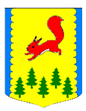 КРАСНОЯРСКИЙ КРАЙПИРОВСКИЙ МУНИЦИПАЛЬНЫЙ ОКРУГПИРОВСКИЙ ОКРУЖНОЙ СОВЕТ ДЕПУТАТОВРЕШЕНИЕРассмотрев заключение по результатам юридической экспертизы муниципального нормативного правового акта, в соответствии с пунктом 4 статьи 9 Закона Красноярского края от 24.04.2008 №5-1565 «Об особенностях правового регулирования муниципальной службы в Красноярского крае», статьями 20,35 Устава Пировского муниципального округа Красноярского края, Пировский окружной Совет депутатов РЕШИЛ:1.Внести в решение Пировского окружного Совета депутатов от 29.12.2020 №7-51р «Об утверждении Положения об условиях и порядке предоставления муниципальному служащему права на пенсию за выслугу лет за счет средств бюджета Пировского муниципального округа» следующие изменения.1.1. В преамбуле решения слова «Устава Пировского муниципального округа» дополнить словами «Красноярского края»;1.2. В пункте 2 решения слова «Об утверждении Положения о порядке назначения и выплаты пенсии за выслугу лет лицам, замещающим муниципальные должности в органах местного самоуправления Пировского района» заменить словами «Об утверждении Положения о порядке назначения и выплаты пенсии за выслугу лет лицам, замещающим должности муниципальной службы в органах местного самоуправления Пировского района»;1.3.В подпункте «а» пункта 2.13. Приложения к решению слова «избирательных комиссиях муниципальных образований» исключить;1.4.Приложение №1 к Положению дополнить абзацами следующего содержания:	«-заверенная копия военного билета (при наличии);	-другие документы, подтверждающие периоды, включаемые в стаж муниципальной службы»;	1.5. В тексте приложения 3 к Положению слова «Среднемесячное денежное содержание» заменить словами «Среднемесячный заработок». 3. Контроль за исполнением настоящего решения возложить на комиссию по бюджетной, налоговой, экономической политике, земельным, имущественным отношениям и правоохранительной деятельности.4. Решение вступает в силу в день следующий за днем его официального опубликования в районной газете «Заря». 22.09.2023с. Пировское     № 35-367рО внесении изменений в решение Пировского окружного Совета депутатов от 29.12.2020 №7-51р «Об утверждении Положения об условиях и порядке предоставления муниципальному служащему права на пенсию за выслугу лет за счет средств бюджета Пировского муниципального округа»О внесении изменений в решение Пировского окружного Совета депутатов от 29.12.2020 №7-51р «Об утверждении Положения об условиях и порядке предоставления муниципальному служащему права на пенсию за выслугу лет за счет средств бюджета Пировского муниципального округа»О внесении изменений в решение Пировского окружного Совета депутатов от 29.12.2020 №7-51р «Об утверждении Положения об условиях и порядке предоставления муниципальному служащему права на пенсию за выслугу лет за счет средств бюджета Пировского муниципального округа»Председатель Пировского окружного Совета депутатов               Глава Пировского округа____________ Г.И. Костыгина                 ___________ А.И. Евсеев